О предложении кандидатур для назначения членом участковой избирательной комиссии № 2348,зачисления в резерв составов участковых комиссий 2348, 2349        На основании пункта 4 статьи 27 Федерального закона «Об основных гарантиях избирательных  прав и права на участие в референдуме граждан Российской Федерации», в соответствии с пунктом 12 Порядка формирования резерва составов участковых комиссий и назначения нового члена участковой комиссии из резерва составов участковых комиссий, утвержденного постановлением Центральной избирательной комиссии Российской Федерации от 05 декабря 2012 года №152/1137-6 с изменениями от 01 ноября 2017 года №108/903-7, на основании постановления Центральной избирательной комиссии Республики Башкортостан от 22 декабря 2017 года № 18/9 – 6 «О внесении изменений в постановление Центральной избирательной комиссии Республики Башкортостан от 21 января 2013 года №16/2–5 «О структуре резерва составов участковых избирательных комиссий на территории Республики Башкортостан» Совет сельского поселения Арлановский сельсовет муниципального района Краснокамский район Республики Башкортостан  РЕШИЛ:    1. Предложить территориальной избирательной комиссии муниципального района Краснокамский район Республики Башкортостан назначить членом участковой избирательной комиссии избирательного участка № 2348 с правом решающего голоса, зачислить в резерв составов  участковых комиссий избирательных участков 2348, 2349  Петрову Ольгу Геннадьевну – 10.10.1971 г.р., образование средне-специальное, управляющий делами сельского поселения Арлановский сельсовет муниципального района Краснокамский район Республики Башкортостан, является муниципальным служащим, являлась секретарем УИК на федеральных и муниципальных выборах 2002-2018 г.г., адрес места жительства: РБ, Краснокамский район, с.Можары, ул.Новая, д.38.     2. Направить данное решение в территориальную избирательную комиссию муниципального района Краснокамский район Республики Башкортостан в срок до 10.05.2018 г.           Глава сельского поселения            Арлановский сельсовет           муниципального района            Краснокамский район           Республики Башкортостан                                              Р.А.СатаеваО предложении кандидатуры для назначения членом участковой избирательной комиссии № 2348,зачисления в резерв составов участковых комиссий 2348,2349      На основании пункта 4 статьи 27 Федерального закона «Об основных гарантиях избирательных  прав и права на участие в референдуме граждан Российской Федерации», в соответствии с пунктом 12 Порядка формирования резерва составов участковых комиссий и назначения нового члена участковой комиссии из резерва составов участковых комиссий, утвержденного постановлением Центральной избирательной комиссии Российской Федерации от 05 декабря 2012 года №152/1137-6 с изменениями от 01 ноября 2017 года №108/903-7, на основании постановления Центральной избирательной комиссии Республики Башкортостан от 22 декабря 2017 года № 18/9 – 6 «О внесении изменений в постановление Центральной избирательной комиссии Республики Башкортостан от 21 января 2013 года №16/2–5 «О структуре резерва составов участковых избирательных комиссий на территории Республики Башкортостан» Совет сельского поселения Арлановский сельсовет муниципального района Краснокамский район Республики Башкортостан  РЕШИЛ:    1. Предложить территориальной избирательной комиссии муниципального района Краснокамский район Республики Башкортостан назначить членом участковой избирательной комиссии избирательного участка № 2348 с правом решающего голоса, зачислить в резерв составов  участковых комиссий избирательных участков 2348, 2349  Пазюкову Розу Алексеевну – 07.06.1960 г.р., образование среднее, пенсионер, являлась членом комиссии на федеральных и муниципальных выборах 2008-2018 г.г., адрес места жительства: РБ, Краснокамский район, с.Николо-Березовка. ул.Молодежная, д.7, кв.62. Направить данное решение в территориальную избирательную комиссию муниципального района Краснокамский район Республики Башкортостан в срок до 10.05.2018 г.            Глава сельского поселения            Арлановский сельсовет           муниципального района            Краснокамский район           Республики Башкортостан                                              Р.А.СатаеваО предложении кандидатур для назначения членом участковой избирательной комиссии  № 2348,зачисления в резерв составов участковых комиссий № 2348, 2349      На основании пункта 4 статьи 27 Федерального закона «Об основных гарантиях избирательных  прав и права на участие в референдуме граждан Российской Федерации», в соответствии с пунктом 12 Порядка формирования резерва составов участковых комиссий и назначения нового члена участковой комиссии из резерва составов участковых комиссий, утвержденного постановлением Центральной избирательной комиссии Российской Федерации от 05 декабря 2012 года №152/1137-6 с изменениями от 01 ноября 2017 года №108/903-7, на основании постановления Центральной избирательной комиссии Республики Башкортостан от 22 декабря 2017 года № 18/9 – 6 «О внесении изменений в постановление Центральной избирательной комиссии Республики Башкортостан от 21 января 2013 года №16/2–5 «О структуре резерва составов участковых избирательных комиссий на территории Республики Башкортостан» Совет сельского поселения Арлановский сельсовет муниципального района Краснокамский район Республики Башкортостан  РЕШИЛ:    1. Предложить территориальной избирательной комиссии муниципального района Краснокамский район Республики Башкортостан назначить членом участковой избирательной комиссии избирательного участка № 2348 с правом решающего голоса, зачислить в резерв составов  участковых комиссий избирательных участков 2348, 2349  Дмитриеву Маргариту Ильиничну – 15.02.1968 г.р., образование средне-специальное, заведующий Муниципального бюджетного учреждения культуры «Центральный районный дом культуры» муниципального района Краснокамский район  Республики Башкортостан «Арлановский сельский дом культуры», муниципальным служащим не является, являлась членом, заместителем председателя  УИК на федеральных и муниципальных выборах 2002-2018 г.г., адрес места жительства: РБ, Краснокамский район, с.Арлан, ул.Крупская, д.32.2. Направить данное решение в территориальную избирательную комиссию муниципального района Краснокамский район Республики Башкортостан в срок до 10.05.2018 г.            Глава сельского поселения           Арлановский сельсовет           муниципального района           Краснокамский район           Республики Башкортостан                                              Р.А.СатаеваО предложении кандидатур для назначения членом участковой избирательной комиссии 2348,зачисления в резерв составов участковых комиссий 2348, 2349       На основании пункта 4 статьи 27 Федерального закона «Об основных гарантиях избирательных  прав и права на участие в референдуме граждан Российской Федерации», в соответствии с пунктом 12 Порядка формирования резерва составов участковых комиссий и назначения нового члена участковой комиссии из резерва составов участковых комиссий, утвержденного постановлением Центральной избирательной комиссии Российской Федерации от 05 декабря 2012 года №152/1137-6 с изменениями от 01 ноября 2017 года №108/903-7, на основании постановления Центральной избирательной комиссии Республики Башкортостан от 22 декабря 2017 года № 18/9 – 6 «О внесении изменений в постановление Центральной избирательной комиссии Республики Башкортостан от 21 января 2013 года №16/2–5 «О структуре резерва составов участковых избирательных комиссий на территории Республики Башкортостан» Совет сельского поселения Арлановский сельсовет муниципального района Краснокамский район Республики Башкортостан  РЕШИЛ:    1. Предложить территориальной избирательной комиссии муниципального района Краснокамский район Республики Башкортостан назначить членом участковой избирательной комиссии избирательного участка № 2348 с правом решающего голоса, зачислить в резерв составов  участковых комиссий избирательных участков 2348, 2349  Раянова Евгения Геннадьевича – 17.05.1984 г.р., образование высшее, учитель физкультуры Муниципального бюджетного образовательного учреждения «Школа-интернат среднего (полного) общего образования с.Арлан», являлся членом УИК  на муниципальных выборах 2004 г., адрес места жительства: РБ, Краснокамский район, с.Арлан, ул.Ленина, д.77, кв.1.   2. Направить данное решение в территориальную избирательную комиссию муниципального района Краснокамский район Республики Башкортостан в срок  до 10.05.2018 г.            Глава сельского поселения            Арлановский сельсовет           муниципального района            Краснокамский район           Республики Башкортостан                                              Р.А.СатаеваО предложении кандидатур для назначения членом участковой избирательной комиссии 2348,зачисления в резерв составов участковых комиссий 2348, 2349       На основании пункта 4 статьи 27 Федерального закона «Об основных гарантиях избирательных  прав и права на участие в референдуме граждан Российской Федерации», в соответствии с пунктом 12 Порядка формирования резерва составов участковых комиссий и назначения нового члена участковой комиссии из резерва составов участковых комиссий, утвержденного постановлением Центральной избирательной комиссии Российской Федерации от 05 декабря 2012 года №152/1137-6 с изменениями от 01 ноября 2017 года №108/903-7, на основании постановления Центральной избирательной комиссии Республики Башкортостан от 22 декабря 2017 года № 18/9 – 6 «О внесении изменений в постановление Центральной избирательной комиссии Республики Башкортостан от 21 января 2013 года №16/2–5 «О структуре резерва составов участковых избирательных комиссий на территории Республики Башкортостан» Совет сельского поселения Арлановский сельсовет муниципального района Краснокамский район Республики Башкортостан  РЕШИЛ:     1. Предложить территориальной избирательной комиссии муниципального района Краснокамский район Республики Башкортостан назначить членом участковой избирательной комиссии избирательного участка № 2348 с правом решающего голоса, зачислить в резерв составов  участковых комиссий избирательных участков 2348, 2349  Мухаметдинову Надежду Владимировну  – 11.10.1978 г.р., образование высшее, заместитель директора по воспитательной работе МБОУ «Школа-интернат среднего (полного) общего образования с.Арлан», опыт работы в избирательных комиссиях не имеет, адрес места жительства: РБ, Краснокамский район, с.Арлан, ул.Молодежная, д.13, кв.1.     2. Направить данное решение в территориальную избирательную комиссию муниципального района Краснокамский район Республики Башкортостан в срок  до 10.05.2018 г.          Глава сельского поселения           Арлановский сельсовет          муниципального района           Краснокамский район          Республики Башкортостан                                              Р.А.СатаеваО предложении кандидатур для назначения членом участковой избирательной комиссии 2349,зачисления в резерв составов участковых комиссий  2348, 2349         На основании пункта 4 статьи 27 Федерального закона «Об основных гарантиях избирательных  прав и права на участие в референдуме граждан Российской Федерации», в соответствии с пунктом 12 Порядка формирования резерва составов участковых комиссий и назначения нового члена участковой комиссии из резерва составов участковых комиссий, утвержденного постановлением Центральной избирательной комиссии Российской Федерации от 05 декабря 2012 года №152/1137-6 с изменениями от 01 ноября 2017 года №108/903-7, на основании постановления Центральной избирательной комиссии Республики Башкортостан от 22 декабря 2017 года № 18/9 – 6 «О внесении изменений в постановление Центральной избирательной комиссии Республики Башкортостан от 21 января 2013 года №16/2–5 «О структуре резерва составов участковых избирательных комиссий на территории Республики Башкортостан» Совет сельского поселения Арлановский сельсовет муниципального района Краснокамский район Республики Башкортостан  РЕШИЛ:    1. Предложить территориальной избирательной комиссии муниципального района Краснокамский район Республики Башкортостан назначить членом участковой избирательной комиссии избирательного участка № 2349 с правом решающего голоса, зачислить в резерв составов  участковых комиссий избирательных участков 2348, 2349   Лукманову Риму Тимерхановну – 08.12.1970 г.р., образование средне-специальное заведующий ФАП д.Новоуразаево ГБУЗ Краснокамская ЦРБ, являлась председателем УИК на федеральных и муниципальных выборах 2004-2018 г.г., адрес места жительства: РБ, Краснокамский район, д.Новоуразаево, ул.Школьная, д.2   2. Направить данное решение в территориальную избирательную комиссию 10.05.2018 г.            Глава сельского поселения             Арлановский сельсовет            муниципального района             Краснокамский район            Республики Башкортостан                                              Р.А.СатаеваО предложении кандидатур для назначения членом участковой избирательной комиссии 2349,зачисления в резерв составов участковых комиссий 2348, 2349       На основании пункта 4 статьи 27 Федерального закона «Об основных гарантиях избирательных  прав и права на участие в референдуме граждан Российской Федерации», в соответствии с пунктом 12 Порядка формирования резерва составов участковых комиссий и назначения нового члена участковой комиссии из резерва составов участковых комиссий, утвержденного постановлением Центральной избирательной комиссии Российской Федерации от 05 декабря 2012 года №152/1137-6 с изменениями от 01 ноября 2017 года №108/903-7, на основании постановления Центральной избирательной комиссии Республики Башкортостан от 22 декабря 2017 года № 18/9 – 6 «О внесении изменений в постановление Центральной избирательной комиссии Республики Башкортостан от 21 января 2013 года №16/2–5 «О структуре резерва составов участковых избирательных комиссий на территории Республики Башкортостан» Совет сельского поселения Арлановский сельсовет муниципального района Краснокамский район Республики Башкортостан  РЕШИЛ:    1. Предложить территориальной избирательной комиссии муниципального района Краснокамский район Республики Башкортостан назначить членом участковой избирательной комиссии избирательного участка № 2349 с правом решающего голоса, зачислить в резерв составов  участковых комиссий избирательных участков 2348, 2349   Давлетову Альфию Фаритовну – 07.11.1980 г.р., образование высшее, заведующий Муниципального бюджетного образовательного учреждения «Начальная образовательная школа д.Новоуразаево», являлась членом, секретарем УИК на федеральных и на муниципальных выборах 2008-2018 г.г. , адрес места жительства: РБ, Краснокамский район, д.Новоуразаево, ул.Ленина, д.41.    2. Направить данное решение в территориальную избирательную комиссию муниципального района Краснокамский район Республики Башкортостан в срок до 10.05.2018 г.           Глава сельского поселения            Арлановский сельсовет           муниципального района            Краснокамский район           Республики Башкортостан                                              Р.А.СатаеваО предложении кандидатур для назначения членом участковой избирательной комиссии 2349,зачисления в резерв составов участковых комиссий 2348, 2349     На основании пункта 4 статьи 27 Федерального закона «Об основных гарантиях избирательных  прав и права на участие в референдуме граждан Российской Федерации», в соответствии с пунктом 12 Порядка формирования резерва составов участковых комиссий и назначения нового члена участковой комиссии из резерва составов участковых комиссий, утвержденного постановлением Центральной избирательной комиссии Российской Федерации от 05 декабря 2012 года №152/1137-6 с изменениями от 01 ноября 2017 года №108/903-7, на основании постановления Центральной избирательной комиссии Республики Башкортостан от 22 декабря 2017 года № 18/9 – 6 «О внесении изменений в постановление Центральной избирательной комиссии Республики Башкортостан от 21 января 2013 года №16/2–5 «О структуре резерва составов участковых избирательных комиссий на территории Республики Башкортостан» Совет сельского поселения Арлановский сельсовет муниципального района Краснокамский район Республики Башкортостан  РЕШИЛ:    1. Предложить территориальной избирательной комиссии муниципального района Краснокамский район Республики Башкортостан назначить членом участковой избирательной комиссии избирательного участка № 2349 с правом решающего голоса, зачислить в резерв составов  участковых комиссий избирательных участков 2348, 2349   Шигапову Разифу Тимирхановну – 25.05.1967 г.р., образование начальное профессиональное, не работает, инвалид 3 группы, являлась членом комиссии на муниципальных выборах 2007, 2011 г.г., адрес места жительства: РБ, Краснокамский район, д.Новоуразаево, ул.Ленина, д.14.     2. Направить данное решение в территориальную избирательную комиссию муниципального района Краснокамский район Республики Башкортостан в срок до 10.05.2018 г.           Глава сельского поселения            Арлановский сельсовет           муниципального района            Краснокамский район           Республики Башкортостан                                              Р.А.СатаеваО предложении кандидатур для назначения членом участковой избирательной комиссии 2349,зачисления в резерв составов участковых комиссий 2348, 2349       На основании пункта 4 статьи 27 Федерального закона «Об основных гарантиях избирательных  прав и права на участие в референдуме граждан Российской Федерации», в соответствии с пунктом 12 Порядка формирования резерва составов участковых комиссий и назначения нового члена участковой комиссии из резерва составов участковых комиссий, утвержденного постановлением Центральной избирательной комиссии Российской Федерации от 05 декабря 2012 года №152/1137-6 с изменениями от 01 ноября 2017 года №108/903-7, на основании постановления Центральной избирательной комиссии Республики Башкортостан от 22 декабря 2017 года № 18/9 – 6 «О внесении изменений в постановление Центральной избирательной комиссии Республики Башкортостан от 21 января 2013 года №16/2–5 «О структуре резерва составов участковых избирательных комиссий на территории Республики Башкортостан» Совет сельского поселения Арлановский сельсовет муниципального района Краснокамский район Республики Башкортостан  РЕШИЛ:    1. Предложить территориальной избирательной комиссии муниципального района Краснокамский район Республики Башкортостан назначить членом участковой избирательной комиссии избирательного участка № 2349 с правом решающего голоса, зачислить в резерв составов  участковых комиссий избирательных участков 2348, 2349   Мавлявиева Айдара Рафкатовича – 03.09.1970 г.р., образование начальное профессиональное, индивидуальный предприниматель, опыт работы в избирательных комиссиях не имеет, адрес места жительства: РБ, Краснокамский район, д.Новоуразаево, ул.Школьная, д.15.    2. Направить данное решение в территориальную избирательную комиссию муниципального района Краснокамский район Республики Башкортостан в срок до 10.05.2018 г.           Глава сельского поселения            Арлановский сельсовет           муниципального района            Краснокамский район           Республики Башкортостан                                              Р.А.СатаеваБАШКОРТОСТАН РЕСПУБЛИКАҺЫКРАСНОКАМА РАЙОНЫ МУНИЦИПАЛЬ РАЙОНЫ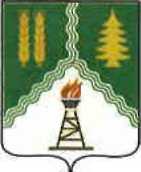 РЕСПУБЛИКА БАШКОРТОСТАНМУНИЦИПАЛЬНЫЙ РАЙОНКРАСНОКАМСКИЙ РАЙОНАРЛАНАУЫЛ СОВЕТЫАУЫЛ БИЛӘМӘҺЕ СОВЕТЫСОВЕТСЕЛЬСКОГО ПОСЕЛЕНИЯАРЛАНОВСКИЙ СЕЛЬСОВЕТ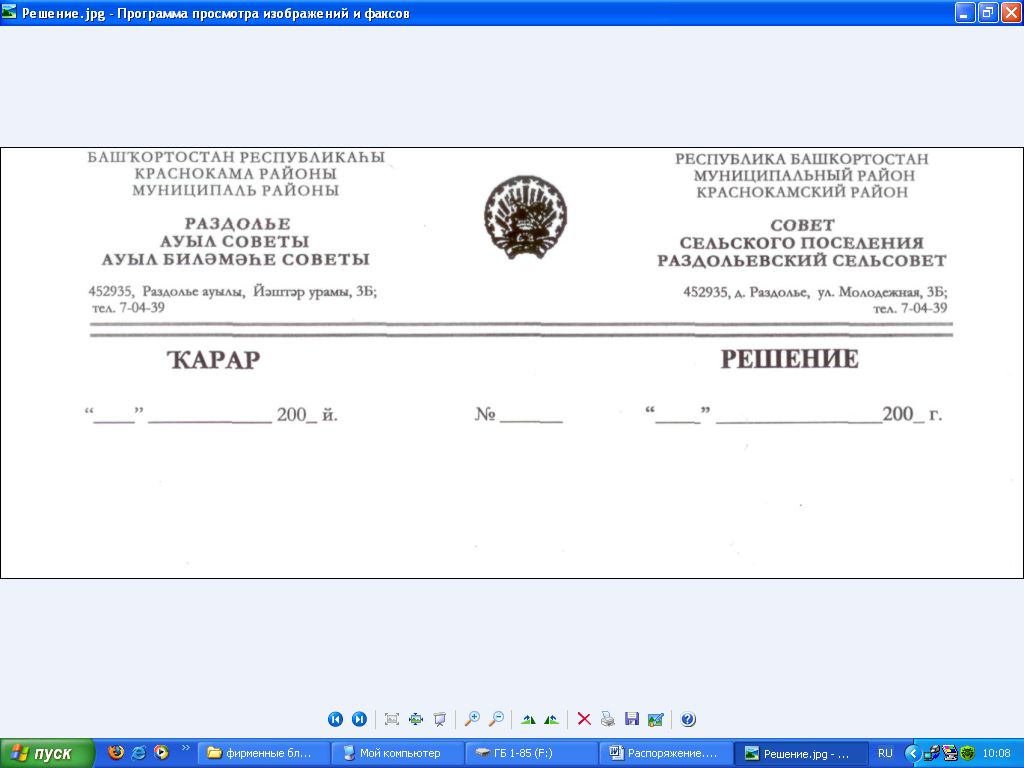         02   апреля   2018  й.                  № 21302   апреля   2018  г.БАШКОРТОСТАН РЕСПУБЛИКАҺЫКРАСНОКАМА РАЙОНЫ МУНИЦИПАЛЬ РАЙОНЫРЕСПУБЛИКА БАШКОРТОСТАНМУНИЦИПАЛЬНЫЙ РАЙОНКРАСНОКАМСКИЙ РАЙОНАРЛАНАУЫЛ СОВЕТЫАУЫЛ БИЛӘМӘҺЕ СОВЕТЫСОВЕТСЕЛЬСКОГО ПОСЕЛЕНИЯАРЛАНОВСКИЙ СЕЛЬСОВЕТ        02   апреля   2018  й.                  № 21402   апреля   2018  г.БАШКОРТОСТАН РЕСПУБЛИКАҺЫКРАСНОКАМА РАЙОНЫ МУНИЦИПАЛЬ РАЙОНЫРЕСПУБЛИКА БАШКОРТОСТАНМУНИЦИПАЛЬНЫЙ РАЙОНКРАСНОКАМСКИЙ РАЙОНАРЛАНАУЫЛ СОВЕТЫАУЫЛ БИЛӘМӘҺЕ СОВЕТЫСОВЕТСЕЛЬСКОГО ПОСЕЛЕНИЯАРЛАНОВСКИЙ СЕЛЬСОВЕТ        02   апреля   2018  й.                  № 21502   апреля   2018  г.БАШКОРТОСТАН РЕСПУБЛИКАҺЫКРАСНОКАМА РАЙОНЫ МУНИЦИПАЛЬ РАЙОНЫРЕСПУБЛИКА БАШКОРТОСТАНМУНИЦИПАЛЬНЫЙ РАЙОНКРАСНОКАМСКИЙ РАЙОНАРЛАНАУЫЛ СОВЕТЫАУЫЛ БИЛӘМӘҺЕ СОВЕТЫСОВЕТСЕЛЬСКОГО ПОСЕЛЕНИЯАРЛАНОВСКИЙ СЕЛЬСОВЕТ        02   апреля   2018  й.                  № 21602   апреля   2018  г.БАШКОРТОСТАН РЕСПУБЛИКАҺЫКРАСНОКАМА РАЙОНЫ МУНИЦИПАЛЬ РАЙОНЫРЕСПУБЛИКА БАШКОРТОСТАНМУНИЦИПАЛЬНЫЙ РАЙОНКРАСНОКАМСКИЙ РАЙОНАРЛАНАУЫЛ СОВЕТЫАУЫЛ БИЛӘМӘҺЕ СОВЕТЫСОВЕТСЕЛЬСКОГО ПОСЕЛЕНИЯАРЛАНОВСКИЙ СЕЛЬСОВЕТ        02   апреля   2018  й.                  № 21702   апреля   2018  г.БАШКОРТОСТАН РЕСПУБЛИКАҺЫКРАСНОКАМА РАЙОНЫ МУНИЦИПАЛЬ РАЙОНЫРЕСПУБЛИКА БАШКОРТОСТАНМУНИЦИПАЛЬНЫЙ РАЙОНКРАСНОКАМСКИЙ РАЙОНАРЛАНАУЫЛ СОВЕТЫАУЫЛ БИЛӘМӘҺЕ СОВЕТЫСОВЕТСЕЛЬСКОГО ПОСЕЛЕНИЯАРЛАНОВСКИЙ СЕЛЬСОВЕТ        02   апреля   2018  й.                  № 21802   апреля   2018  г.БАШКОРТОСТАН РЕСПУБЛИКАҺЫКРАСНОКАМА РАЙОНЫ МУНИЦИПАЛЬ РАЙОНЫРЕСПУБЛИКА БАШКОРТОСТАНМУНИЦИПАЛЬНЫЙ РАЙОНКРАСНОКАМСКИЙ РАЙОНАРЛАНАУЫЛ СОВЕТЫАУЫЛ БИЛӘМӘҺЕ СОВЕТЫСОВЕТСЕЛЬСКОГО ПОСЕЛЕНИЯАРЛАНОВСКИЙ СЕЛЬСОВЕТ        02   апреля   2018  й.                  № 21902   апреля   2018  г.БАШКОРТОСТАН РЕСПУБЛИКАҺЫКРАСНОКАМА РАЙОНЫ МУНИЦИПАЛЬ РАЙОНЫРЕСПУБЛИКА БАШКОРТОСТАНМУНИЦИПАЛЬНЫЙ РАЙОНКРАСНОКАМСКИЙ РАЙОНАРЛАНАУЫЛ СОВЕТЫАУЫЛ БИЛӘМӘҺЕ СОВЕТЫСОВЕТСЕЛЬСКОГО ПОСЕЛЕНИЯАРЛАНОВСКИЙ СЕЛЬСОВЕТ        02   апреля   2018  й.                  № 22002   апреля   2018  г.БАШКОРТОСТАН РЕСПУБЛИКАҺЫКРАСНОКАМА РАЙОНЫ МУНИЦИПАЛЬ РАЙОНЫРЕСПУБЛИКА БАШКОРТОСТАНМУНИЦИПАЛЬНЫЙ РАЙОНКРАСНОКАМСКИЙ РАЙОНАРЛАНАУЫЛ СОВЕТЫАУЫЛ БИЛӘМӘҺЕ СОВЕТЫСОВЕТСЕЛЬСКОГО ПОСЕЛЕНИЯАРЛАНОВСКИЙ СЕЛЬСОВЕТ        02   апреля   2018  й.                  № 22102   апреля   2018  г.